УТВЕРЖДЕНО постановлениемАдминистрации города Ивановаот 04.03.2019 № 255Заданиена выполнение инженерных изысканийв границах территории города Иванова, расположенной между левым берегом реки Харинка и границей городского округа ИвановоОбщие сведенияИнженерно-геодезические изыскания1.1Источник финансированияМуниципальная программа «Градостроительство            и территориальное планирование», утвержденная постановлением Администрации города Иванова 
от 13.11.2018 № 1481 1.2Наименование объекта, описаниеТерритория города Иванова, расположенная между левым берегом реки Харинка и границей городского округа Иваново, – планировочный элемент № 2              в соответствии с проектом планировки территории, утвержденным постановлением Администрации города Иванова от 22.12.2017 № 1773.Автомобильная дорога общего пользования по адресу: Российская Федерация, город Иваново, шоссе Загородное (плотина на реке Харинка – городская черта) ориентировочной протяженностью 903,5 метра.Площадь – ориентировочно 2,4 га. 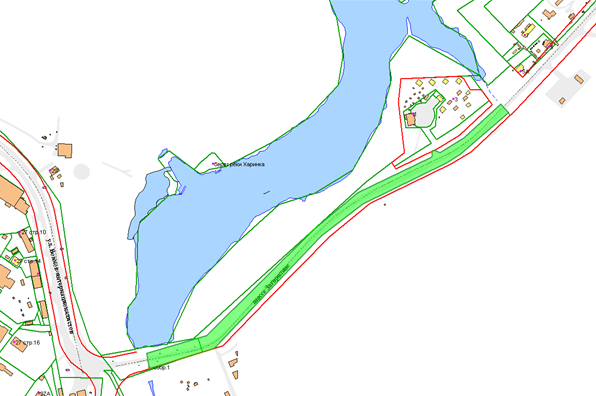 1.3Стадия проектированияИнженерно-геодезические изыскания и получение топографической основы, согласованной в установленном порядке для подготовки документации по планировке территории1.4Виды инженерных изысканийИнженерно-геодезические1.5Сведения о ранее выполненных инженерных изысканиях и исследованияхНе проводились1.6Перечень нормативных документов, в соответствии с требованиями которых необходимо выполнять инженерные изысканияПостановление Правительства РФ от 31 марта 2017 года № 402 «Об утверждении Правил выполнения инженерных изысканий, необходимых для подготовки документации по планировке территории, перечня видов инженерных изысканий, необходимых для подготовки документации по планировке территории, и о внесении изменений в постановление Правительства Российской Федерации 
от 19 января 2006 г. № 20» СП 47.13330.2016 «Инженерные изыскания для строительства. Основные положения» СП 11-104-97 «Инженерно-геодезические изыскания для строительства»1.7Требования к сдаче выполненной работыРезультаты изысканий оформляются в виде технического отчета на бумажном носителе в переплетенном виде (1 оригинал, 1 копия) и в электронном виде на CD-R дисках.Формат графических материалов - *.dwg (AutiCAD), формат текстовых материалов - *.doc (MSWord), формат растровых изображений - *.tiff, *.jpeg, *.pdf.Должна быть исключена возможность дополнительной записи на диск. Наклеивание бумаги на поверхность диска недопустимо. Материалы в электронном виде должны иметь название объекта, в отношении которого они разработаны.1.8Иные требованияНаличие соответствующего допуска на выполнение видов работ№ п/пНаименование разделовСодержание2.1Система координат и высотСистема координат местная (г. Иваново). Система высот Балтийская2.2 Требования к точности, надежности, достоверности и обеспеченности данных и характеристик, получаемых при инженерных изысканияхВ соответствии с нормативными требованиями2.3Цель работыСоздание цифрового топографического плана (карты) для последующей разработки документации по планировке территории в соответствии с системой координат, используемой для ведения Единого государственного реестра недвижимости.Определение (уточнение) места прохождения надземных и подземных инженерных коммуникаций, автомобильной дороги, железнодорожных путей и иных объектов.Согласование всех коммуникаций с балансодержателями.Получение официальной и достоверной информации 
об исходных пунктах.2.4Порядок предоставления исходной информацииСбор и анализ исходной информации в объеме, необходимом для выполнения инженерных изысканий.Заказчик оказывает Подрядчику содействие в получении необходимой исходной информации.2.5Технические требованияЦифровой топографический план, созданный методом инструментальной съемки в масштабе 1:500 с высотой сечения рельефа 0,5 метра, в формате DWG. Технический отчет о выполненных инженерно-геодезических изысканиях в полном соответствии с требованиями СП 47.13330.2016 на бумажном носителе и в формате PDF с оригинальными печатями и подписями исполнителя работ.2.6Состав документацииПо окончании работ предоставить отчет об инженерно-геодезических изысканиях с приложением цифрового топографического плана масштаба 1:500.Топографический план должен быть согласован со всеми службами, в том числе с инженерными, предусмотренными при выполнении данного вида работ.